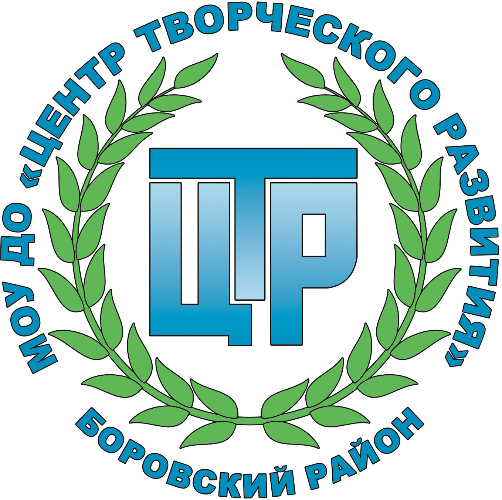 Программа развитияМуниципального образовательного учреждения дополнительного образования «Центр творческого развития»2021-2023Боровск,2020 г.Наименование:	Программа развитияМуниципального образовательного учреждения дополнительного образования «Центр творческого развития»2021-2023Разработчик:	Директор МОУ ДО «Центр творческого развития»Подплутова  Ольга АлександровнаСроки реализации:	01.09.2021 г. – 01.09.2023 г.СодержаниеКраткая аннотация программыВ соответствии с современной парадигмой образования, данная программа является нормативно-управленческим документом Муниципального образовательного учреждения дополнительного образования «Центр творческого развития». Она характеризует специфику содержания деятельности, развития и воспитания обучающихся, в условиях постоянно расширяющегося образовательного пространства, меняющихся индивидуальных, социокультурных и образовательных потребностей детей, ориентированного на создание условий для формирования у каждого обучающегося представлений о самом себе и об окружающем мире, воспитания духовно- нравственной основы личности, патриотизма.Паспорт программыИнформационно-аналитическая справка об образовательном учрежденииМуниципальное образовательное учреждение дополнительного образования «Центр творческого развития» образовано 9 апреля 2012 года путём слияния двух областных учреждений дополнительного образования детей: Государственного бюджетного образовательного  учреждения  дополнительного  образования  детей  Калужской области«Областной центр научно-технического творчества учащихся» и Государственного бюджетного	образовательного		учреждения		дополнительного	образования		детей Калужской области «Калужский областной Дворец творчества юных им. Ю.А. Гагарина». Федеральные программы развития системы образования, Концепция модернизации системы дополнительного образования Калужской области, экономические и социально- политические изменения в развитии общества требуют от учреждений дополнительного образования		детей	совершенствования	воспитательно-образовательной	системы, направленной			на	реализацию	творческого		потенциала	каждой		личности.			Каждое образовательное учреждение ищет свои пути развития, выстраивая ближайшие и отдаленные перспективы, вырабатывает стратегию движения вперед. Это особенно важно в	условиях	модернизации	российского	образования,	реструктуризации		системыобразования в современных условиях.Развитие учреждений дополнительного образования детей в данный период предполагает поиск путей и создание условий для личностного роста обучающихся, их подготовки к полноценному и эффективному участию в различных видах деятельности в информационном обществе.В тоже время Концепция модернизации системы дополнительного образования детей Калужской области ставит перед государственными образовательными учреждениями дополнительного образования детей задачу развития системы дополнительного образования детей, что предполагает научное, координационное и информационно-методическое обеспечение процессов развития дополнительного образования детей на уровне содержания, технологий, форм и методов организации образовательного процесса.Кадровый состав ГБОУ ДОД «ОЦДОД им. Ю.А. Гагарина»:Педагогические работники -21;Педагоги дополнительного образования - 30- В составе педагогов:Заслуженный работник спорта РФ - 1 человек (Петраков В.И.);Заслуженный работник культуры РФ - 2 человека (Набойченко Ю.Н., Ситько Т.А.);Отличник народного просвещения – 5 человек (Ермоленко Т.В., Мельникова Т.В., Петраков В.И., Ситько Т.А., Титова Н. Я.);Почетный работник общего образования - 2 человека (Архипов В.П., Тараторкина В.В.);Награжден медалью «За заслуги перед Калужской областью» 3 степени - 1 чел. (Набойченко Ю.Н.).В МОУ ДО «Центр творческого развития» работают две основные структуры: образовательный комплекс, служба конкурсного движения и методическая служба, или служба сопровождения развития системы дополнительного образования детей, повышения профессионального мастерства педагогических кадров.Отчет о работе образовательного комплекса ГБОУ ДОД«ОЦДОД им. Ю.А. Гагарина»Образовательный комплекс выстаивает работу по учебному плану. Учебный план ГБОУ ДОД «ОЦДОД им. Ю.А. Гагарина определяет структуру и направление деятельности образовательного комплекса учреждения и направлен на удовлетворение образовательных потребностей обучающихся в различных сферах творческой деятельности, на формирование духовно – нравственных ценностей у обучающихся.В распоряжении обучающихся находятся учебные аудитории, спортивный зал, тренажерный зал, большой концертный зал, зал культурно-досугового центра «Фантазия», 3 хореографических класса, телевизионная студия, зрительный зал детского образцового театра «Салют», компьютерные классы, спортивная площадка. Большой зал, зал театра«Салют» и зал центра «Фантазия» оборудованы звукоусиливающей и осветительной аппаратурой. Учебные аудитории Центра оснащены оргтехникой, видео- и аудиоаппаратурой.Областной центр дополнительного образования детей им. Ю.А. Гагарина организует образовательную деятельность в одновозрастных и разновозрастных детских объединениях по интересам (центр, студия, ансамбль, группа, творческое объединение, театр и др., в дальнейшем – объединение).Объединения Центра создаются в основном перед началом учебного года, а также в течение учебного года, в каникулярное время и осуществляют свою деятельность на базе Центра, а так же на базе МОУ «Мятлевская СОШ им. А.Ф. Иванова» в рамках реализации проекта сетевого взаимодействия «День областного  центра  дополнительного образования в муниципальном районе» (приказ министерства образования и науки Калужской области №1973 от 09.10.2012г.), на основании заключенного договора о сотрудничестве, в котором оговариваются формы взаимодействия двух сторон договора по контролю и содействию деятельности объединения.В объединениях Центра преимущественно занимаются дети от 5 до 18 лет (в платных объединениях - с 3-х лет).Каждый обучающийся имеет право заниматься в одном или нескольких творческих объединениях, и пробовать себя в разных направлениях, с целью выявления и развития познавательных и творческих способностей. Учебный план отражает специфику Центра как многопрофильного учреждения дополнительного образования детей, образовательная деятельность в котором строится на основе социального заказа, интересов и индивидуальных особенностей детей, а также кадровых, методических и экономических возможностей.Качество дополнительного образования в объединениях Центра гарантируется дополнительными общеобразовательными общеразвивающими программами, соответствующими требованиям Министерства образования и науки РФ, социальному заказу,	утвержденными	методическим	советом	Центра. Основу учебного плана составляют дополнительные общеобразовательные общеразвивающие программы трех видов: модифицированные, экспериментальные (опробационные), авторские.Содержание дополнительных общеобразовательных программ характеризуется многоплановостью и направлено на:создание условий для творческого развития личности ребенка;развитие мотивации личности к познанию и творчеству;обеспечение эмоционального благополучия ребенка;приобщение обучающихся к общечеловеческим ценностям;создание	условий	для	личностного	и	профессионального	самоопределения обучающихся;формирование гражданской позиции личности;профилактику асоциального поведения;изучение истории и культуры Калужского края.Содержание и форму занятий педагог определяет самостоятельно с учетом требований к содержанию и оформлению дополнительной общеобразовательной общеразвивающей программы, педагогики сотрудничества, в зависимости от индивидуальных особенностей детей; имеет право изменять и дополнять их.Программный материал реализуется по принципу возрастающей сложности с учетом возрастных, психологических способностей и возможностей обучающихся, при этом используются разнообразные педагогические технологии, методы, приемы, формы организации занятий.Часовая учебная нагрузка распределена согласно уровням реализации программ, с учетом сроков реализации, специфики объединения, в соответствии с рекомендациями СанПиНа.1-ый год обучения – 4 часа в неделю; 2-ой год обучения – 6 часов в неделю;3-й и последующие годы обучения – до 12 академических часов в неделю.Численный состав групп основывается на следующих нормах наполняемости: для групп 1 года обучения – до 15 человек,для групп 2 года обучения –  до 12 человек,для групп 3 и последующих годов обучения – до 10 человек.Исключение составляют объединения научно-технической направленности: до 10 человек независимо от года обучения, что связано с количеством оборудованных рабочих мест в учебном кабинете.Допускается индивидуальная работа с детьми по отдельным проектам учебно- исследовательского, научного и творческого характера деятельности. Решение о целесообразности проведения таких занятий принимается методическим советом Центра.Учебные занятия проводятся согласно режиму, рекомендованному нормами СанПиН.Структуру      учебного      плана      Центра   составляют     40	дополнительных общеобразовательных общеразвивающих программ (включая платные услуги) по следующим направленностям образовательной деятельности: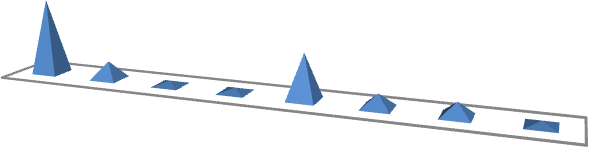 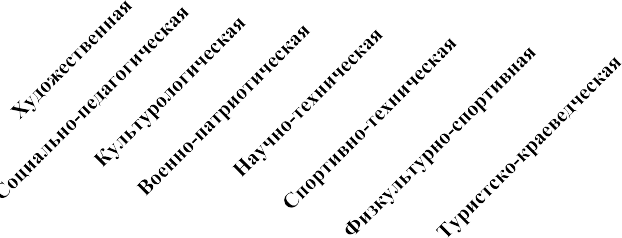 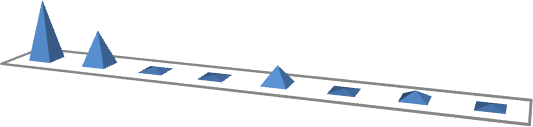 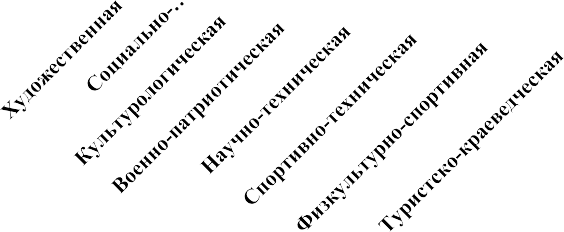 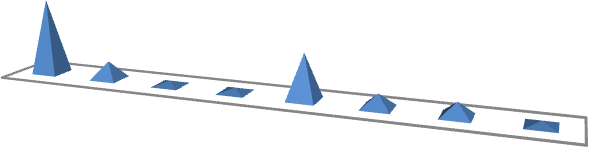 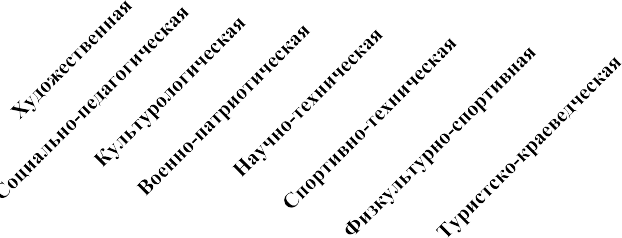 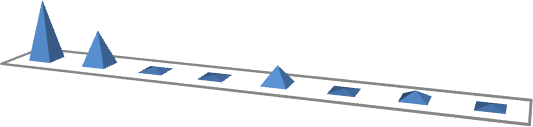 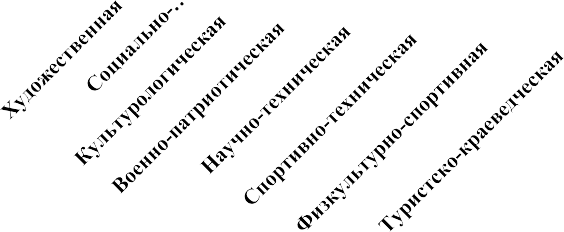 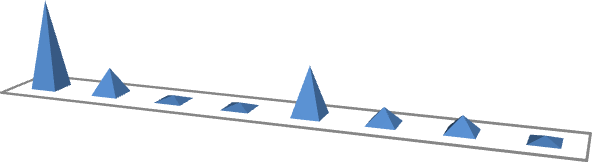 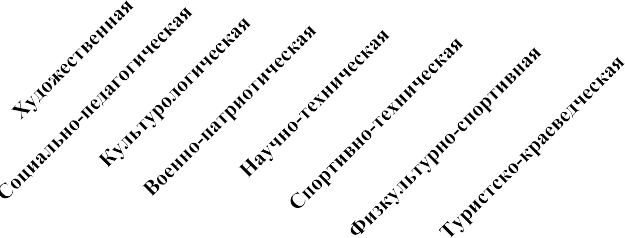 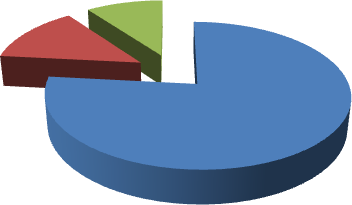 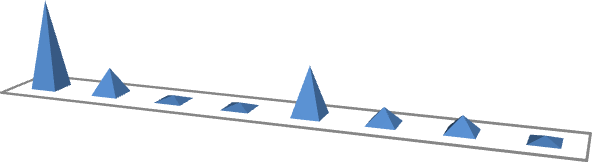 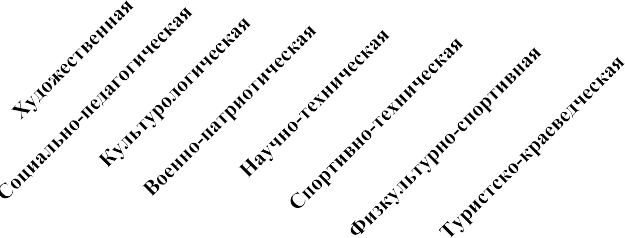 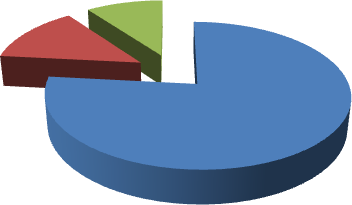 Срок реализации дополнительных общеобразовательных общеразвивающих программ - от 1 года до 5 лет.Система оценок, формы, порядок и периодичность аттестации обучающихсяопределяются общеобразовательными программами Центра. Освоение дополнительных общеобразовательных программ предусматривает проведение промежуточной (1 раз в полугодие) и итоговой аттестации обучающихся. Аттестация может проводиться в форме отчётных выставок, концертов, соревнований, фестивалей, мастер-классов, семинаров и т.д.В целом учебный план Центра предусматривает обучение детей в количестве 1500 человек, обучающихся в 124 учебных группах. Общее количество педагогических часов -– 576 (из них 54 часа – вакансия).В Центре 18 творческих объединения:???????????7В течение учебного года допустима корректировка часов и замена одного профиля деятельности на другой с учетом запроса детей и родителей.Важным  показателем  работы  учреждения,   входящим  в	государственное задание является сохранность контингента обучающихся.По состоянию на  май 2020 г. контингент детей:сохранен на ?% в творческих объединениях:ансамбль  танца  «Призвание»,	детский цирк «Арена», детский театр «Салют, фольклорный ансамбль «Колокольцы», моделирование из природного материала«Дока»,   фотостудия   «Взляд»,   школа	юных экскурсоводов «Эрудит», «Мир информатики для младших школьников», «Делопроизводство на компьютере».сохранен	на	70%	в	следующих	творческих	объединениях:	«Основы художественно-технического моделирования «Фантазия», «Вышивка бисером»;сохранен на 50% в следующих творческих объединениях: «Школа права»;сохранен	на  20% в следующих	творческих объединениях:	«Авиамоделизм»,«Ракетомоделирование».Одним из критериев эффективности осуществления образовательной деятельности является участие обучающихся Центра в международных, всероссийских и региональных фестивалях, конкурсах, слётах, соревнованиях.За 8 месяцев текущего года 332 обучающихся (22,1%) стали участниками подобных мероприятий, 230 (69,2%) из них стали их победителями и призёрами (включая коллективы). Наши обучающиеся стали участниками и победителями международных и всероссийских мероприятий, проводимых в 7-ми городах нашей страны (Казань, Санкт- Петербург, Сочи, Ярославль, Москва, Серпухов, Сергиев-Посад).В прошедшем учебном году в областном центре дополнительного образования начата работа по созданию системы воспитательных мероприятий с обучающимися центра, направленной на создание единого воспитательного пространства, совершенствование навыков межличностного общения наших обучающихся. Были проведены 2 важных мероприятия, участие в которых обеспечили все коллективы центра– это «Посвящение в гагаринцы» (октябрь) и большой отчётный концерт центра «Мир моих увлечений» (май).В течение ряда лет проводятся традиционные мероприятия:новогодние театрализованные представления для школьников города;праздник «Масленица»вечера песен под гитару «Гитара, голос и свеча»;выставки лучших работ обучающихся объединений Центра.На мероприятия приглашаются родители, которые отмечают высокие показатели в воспитании своих детей.Таким образом, воспитательная деятельность в центре направлена на всестороннее развитие личности ребенка, укреплению его физического и нравственного здоровья, психического равновесия и духовной свободы.Проводится работа по анкетированию и социальному опросу удовлетворённости родителей образовательным и воспитательным процессами в творческих объединениях Центра.Анализ проведенной работы показал, большинство родителей удовлетворены работой центра. Так же в ходе проведения социологического опроса, получен запрос родителей на психолого-педагогическое сопровождение ребёнка на время обучения в творческих коллективах центра.В рамках исполнения государственного задания по обеспечению развития системы дополнительного	образования	детей	Калужской	области, созданию системы массовых мероприятий с обучающимися Калужской области педагогический коллектив областного центра дополнительного образования детей имени Ю.А. Гагарина обеспечил в 2012-2013 учебном году реализацию четырёх проектов сетевого взаимодействия с образовательными учреждениями Калужской области: «День дополнительного образования в школе», «День областного центра дополнительного образования в муниципальном районе», «Областная школьная лига интеллектуальных игр», «Танцующая школа». Данные проекты рассчитаны на конкретные досуговые интересы ребёнка, семьи, местных сообществ и ставят своей целью максимальное привлечение школьников в специальное педагогически организованное пространство в свободное от учебных занятий время.Качество образовательного процесса.В прошедшем учебном году в учреждении был организован мониторинг качества образования. В качестве основных направлений мониторинга нами были выбраны 2:сохранность контингента обучающихсякачество реализации образовательных программ.Мониторинг осуществлялся в форме промежуточной и итоговой аттестации обучающихся, а также в форме ежемесячной проверки журналов учёта работы педагогов дополнительного образования.Высокий уровень освоения обучающимися программ дополнительного образования детей по учреждению составил – 78 %.Один из показателей повышения педагогического мастерства является участие педагогов в конкурсах профессионального мастерства. В прошедшем учебном году наши педагоги стали победителями и призёрами всероссийских конкурсов:«Мой лучший урок» - Шишина Л.В.Регионального этапа Всероссийского конкурса педагогов дополнительного образования«Сердце отдаю детям» - Войде А.Ю.III областной фестиваль педагогического мастерства специалистов системы дополнительного образования «Планета детства» дипломы лауреатов  получили Родионова Н.Г. и Ковалёв А.В.Всероссийский конкурс педагогов дополнительного образования «Сердце отдаю детям» - Войде А.Ю.Отчет о  работе службы конкурсного движения или организационно-массовой работыВ 2013 году вся работа отдела организационно-массовой работы областного центра дополнительного образования детей им. Ю.А. Гагарина была направлена на реализацию Календаря  областных  массовых  мероприятий с  обучающимися  и развитие  творческогопотенциала детей и подростков Калужского региона.Реализация Календаря областных массовых мероприятий ежегодно осуществляется по отработанной схеме, включающей общешкольный, муниципальный, региональный и федеральный этапы, и является одним из действенных механизмов предъявления результативности деятельности обучающихся, повышения эффективности и качества дополнительного образования, оценке уровня развития системы дополнительного образования в муниципальном районе.Основное внимание Центра в сфере организации областных массовых мероприятий было сосредоточено на создании условий для развития личности, для освоения духовных и культурных ценностей, на воспитании уважения к истории своего и других народов, на совершенствовании и развитии работы с одарёнными детьми; на поиске новых форм работы по формированию социальной активности юных граждан, а также на оказании консультативной помощи сотрудникам образовательных учреждений района по вопросам проведения массовых мероприятий и создания единого воспитательного пространства и обеспечении участия победителей и призёров в  региональных конкурсах во Всероссийских массовых мероприятиях.В 2020 году  Центр осуществлял организационно-методическое сопровождение  районных  массовых мероприятий и провёл ? муниципальных мероприятий, принял участие в ? областных массовых мероприятиях по различным направленностям дополнительного образования детей (в т.ч (? самостоятельных мероприятий),).Участниками областных массовых мероприятий стали ? обучающихся. По итогам областных конкурсных мероприятий в 2019-2020 учебном году?участников стали победителями и призерами областных конкурсных мероприятий.Одним из центральных событий года, несомненно, является Региональный Космический фестиваль обучающихся и воспитанников образовательных учреждений области, который является форумом «Одаренные дети» для детей Калужской области. В текущем году в региональном Космическом фестивале приняли участие 1159 человек.Традиционным стало проведение Молодёжного фестиваля культур народов, проживающих на территории Калужской области. В 2013 году в нём приняли участие 973 человека. В отличие от фестивалей культур народов, проводимых в нашей области в предыдущие годы, в 2013 году учреждения дополнительного образования детей представляли единую программу от муниципальных районов и городских округов по группам, объединяющим несколько муниципальных районов (городских округов) и сформированным в соответствие с численностью обучающихся в них.700 обучающихся приняли участие в региональном этапе 1 Международного конкурса юных чтецов «Живая классика», 858 человек стали участниками областной выставки-конкурса детского декоративно-прикладного творчества и изобразительного искусства, посвящённой 95-летию системы дополнительного образования, 376 человек поучаствовали в детских конкурсах в рамках Дней Москвы в Калужской области на тему«Калужский край – рубеж на подступах к Москве».В рамках реализации проекта сетевого взаимодействия областного центра дополнительного образования детей им. Ю.А. Гагарина с образовательными учреждениями области «Областная школьная лига интеллектуальных игр» прослеживается положительная динамика роста образовательно-творческой активности детей и подростков. В Кубке Калужской области среди команд школьников по игре «Что? Где? Когда?» сезона 2012 - 2013 годов приняли участие 40 команд юных знатоков- эрудитов из общеобразовательных учреждений и учреждений дополнительного образования детей.Команда областного центра дополнительного образования детей им. Ю.А. Гагарина завоевала почётное 5-ое место в Молодёжном Кубке Мира по игре «Что? Где? Когда?» среди команд школьников.Обладателем Гран-при Всероссийского открытого конкурса чтецов «О Родине большой и малой (г. Москва) стала Чурикова Анастасия, обучающаяся детского образцового театра «Салют» областного центра дополнительного образования детей им. Ю.А. Гагарина.Наряду с организацией и проведением областных массовых мероприятий с обучающимися отдел организационно-массовой центра в 2013 году осуществлял редакционно-издательскую деятельность.Напечатан сборник «Об итогах реализации Календаря массовых мероприятий с обучающимися в 2012 году» (январь).Издан «Каталог детских периодических печатных изданий образовательных учреждений Калужской области» (январь).По итогам регионального Космического фестиваля 2013 года был выпущен специальный выпуск газеты «Информационный вестник РКФ» (апрель).Материалы о работе отдела включены в сборник областного центра дополнительного образования детей им. Ю.А. Гагарина «Мир детства – мир творчества» (август) и в буклет о деятельности ГБОУДОД «Областной центр дополнительного образования детей им. Ю.А. Гагарина» (октябрь).Отчет о работе методической службы.В 2020 году методическая служба, или служба обеспечения развития системы дополнительного образования детей, информационной и учебно-экспериментальной работы проводила работу по пяти основным направлениям:Проведение мониторинга и анализ состояния программно-методического обеспечения системы дополнительного образования в Боровском районе.Программное обеспечение  Центра в 2019-2020учебные годы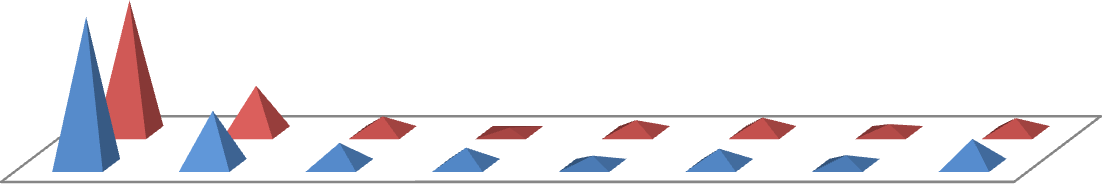 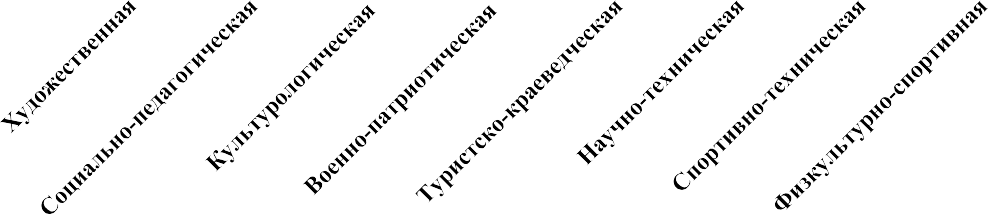 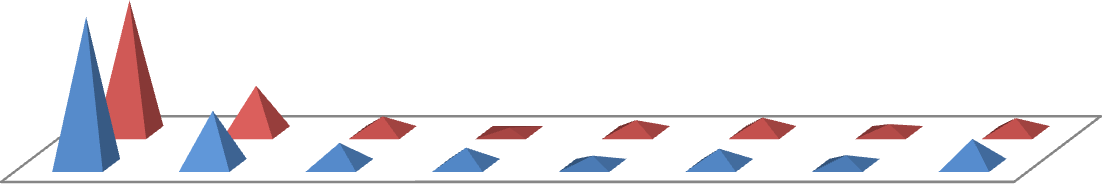 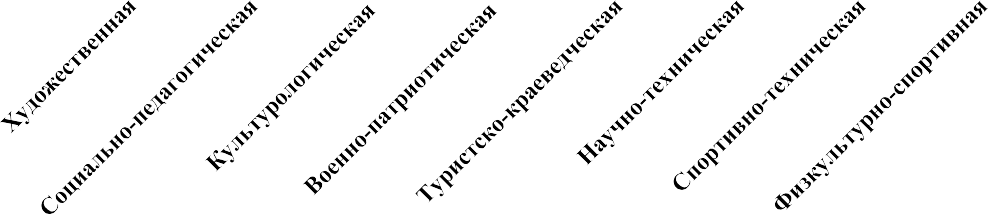 Количество детских объединений по направленностям в УДО Калужской области в 2012-2013 и 2013-2014 учебные годы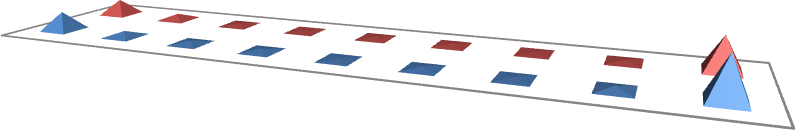 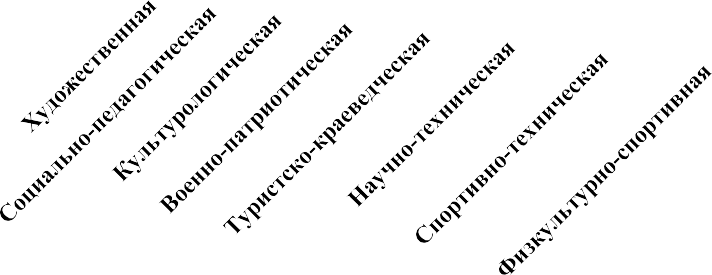 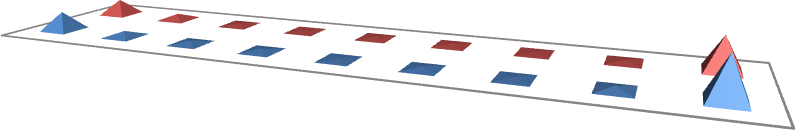 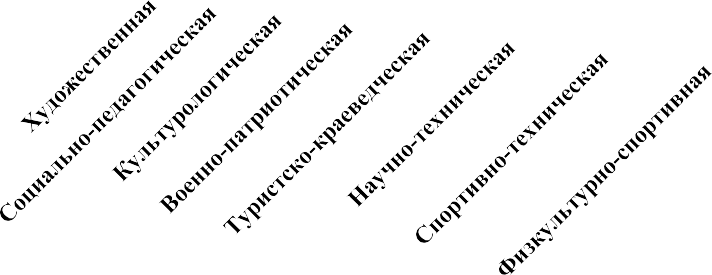 Численность обучающихся в детских объединениях по направленностям в УДО Калужской области в 2012-2013 и 2013-2014 учебные годы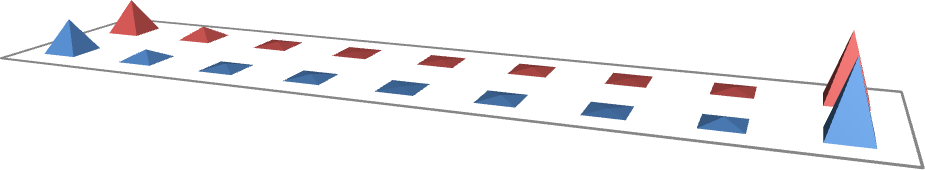 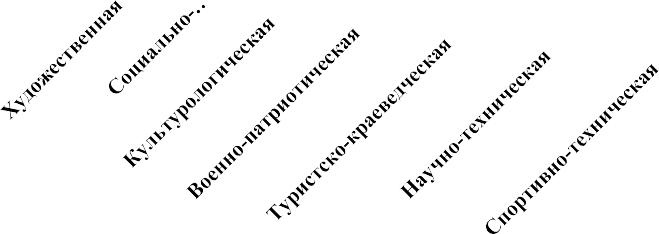 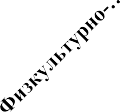 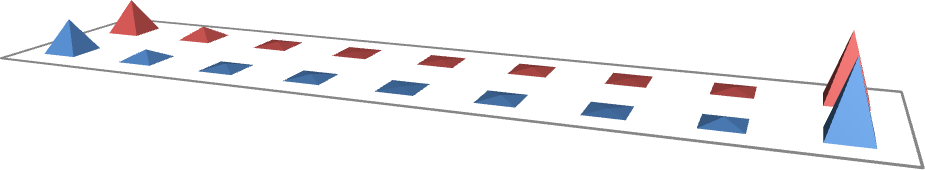 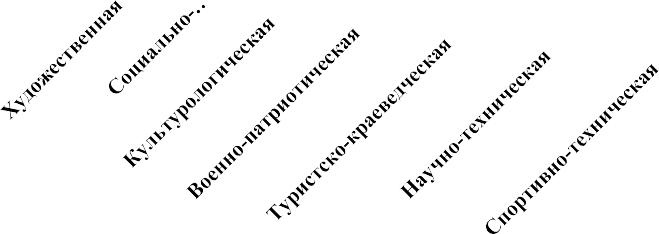 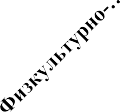 Классификация образовательных программ по всем направленностям в УДО Калужской областив 2012-2013 и 2013-2014 учебные годы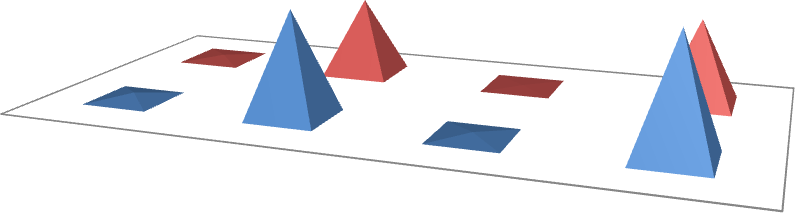 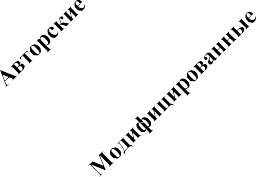 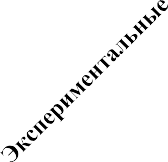 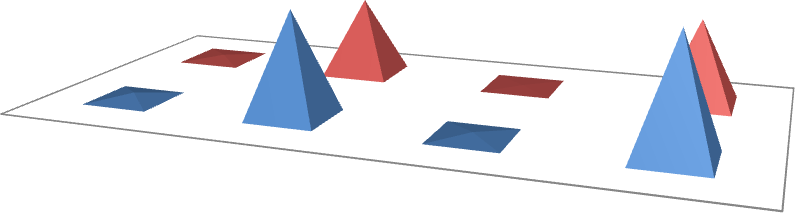 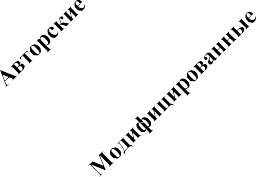 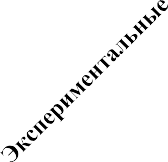 На основании проведенного мониторинга и анализа состояния программно- методического обеспечения системы дополнительного образования Калужской области составлен:реестр дополнительных общеобразовательных программ ОДО Калужской области на 2012-2013 и обновлен на 2013-2014 учебный год;	информационная карта детских объединений по всем направленностям на территории Калужской области;Разработана и согласована с заместителями директоров УДО г. Калуги«Классификация направленностей дополнительных общеобразовательных программ»;Разработаны методические комментарии к написанию дополнительной общеобразовательной программы в соответствии с изменениями в Законе об образовании РФ;Разработана классификация дополнительных общеобразовательных программ;Утверждено положение о проведении экспертизы дополнительных общеобразовательных программ;Содействие	переводу	программно-методического	обеспечения дополнительного образования в УДО Калужской области на новый уровень, соответствующий современным требованиямПроведение индивидуальных, групповых и онлайн консультаций по вопросам программно-методического сопровождения учебного процесса УДО Калужской области каждую 2 и 4 среду месяца.Проведение экспертизы авторских дополнительных общеобразовательных программ и программно-методических материалов, проводится в течение года, согласно календаря массовых мероприятий и заявок директоров УДО Калужской области;Проведение семинаров и семинаров практикумов по инновационным моделям деятельности педагогов разных направленностей в системе дополнительного образования детей;3. Проведение занятий и сессий очно-заочных школ, (театральная, телевизионная и хореографическая).Развитие творческого потенциала педагогов дополнительного образованияВ конкурсном движении 2013 года приняло участие 257 педагогов и сотрудников учреждений дополнительного образования, практически из всех учреждений дополнительного образования Калужской области.Обобщение и трансляция многопланового опыта программно-методической и педагогической работы, накопленного в системе дополнительного образования детей Калужской области:Организация деятельности 5 РМО по направленностямЗа истекший период наблюдается повышенный интерес и увеличение количества участников и выступающих на заседаниях РМО.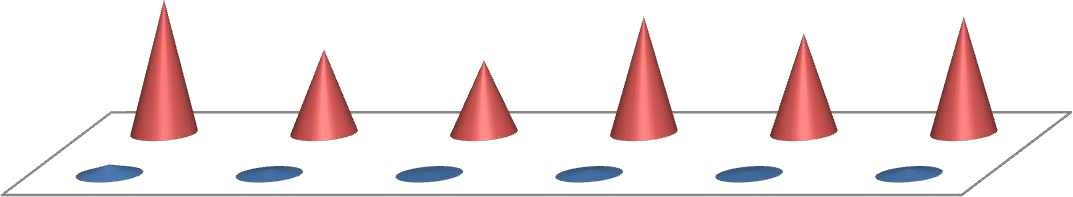 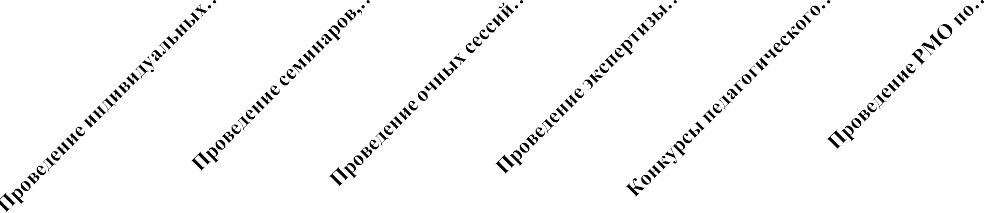 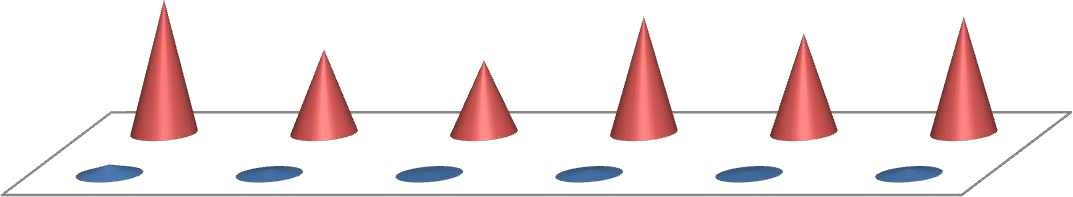 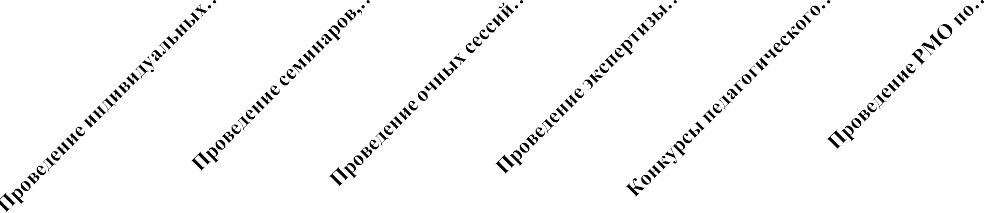 Издательская деятельностьВ 2013году было издано 17 (сборников и методических рекомендаций) по плану. Сборники востребованы и практически применяются в работе системы дополнительного образования Калужской области.Учитывая результаты работы Центра по трем основным направлениям работы, можно выделить положительные тенденций и некоторые недостатки или проблемы в работе структурных подразделений Центра.За последнее время в Центре обозначились положительные тенденции:приоритетными направлениями деятельности Центра являются развитие творческого, коммуникативного, художественного потенциала, формирование патриотических чувств и нравственных качеств личности;становление творческого педагогического коллектива во главе с руководителем, открытым к инновациям;накопление опыта практической деятельности и стремление создать все условия для развития личности учащихся;становление системы разнообразных форм повышения профессиональной компетентности и развития творчества педагогов;сформированность устойчивых внешних связей Центра;наличие традиций, накопление положительного опыта организации образовательного процесса и досуговой деятельности;Однако в работе Центра выявлен ряд недостатков:отсутствие единства в целеполагании: общей целевой установки деятельности, перспективы, путей взаимодействия объединений и структур Центра;недостаточная укомплектованность материально-технической базы;отсутствие системного диагностического инструментария по психолого- педагогическому сопровождению образовательного и воспитательного процессов в Центре;недостаточный уровень развития компетентностных навыков педагогического состава уровень развития компетентностных навыков педагогического;низкий уровень мировоззренческой культуры педагогов, не позволяющий решать задачи, направленные на эффективное достижение результатов образования в соответствии с современными требованиями, а именно, недостаточный уровень прогностических способностей к изменению образовательной деятельности: от количественно- знаниевой направленности к содержательно-процессуальной и практико- ориентированной ;Слабое представление о структуре учебно-личностных достижений обучающихся;Непонимание необходимости диагностики и мониторинга результативности собственной деятельности;Отсутствие навыков по проведению психолого-педагогической диагностики и соответственно выстраивание системы коррекционных и развивающих мероприятий, деятельность учащихся и прогнозировать ее результаты;Неготовность	к	применению	стандартизированных	методик	оценивания достижений;Слабое	владение	педагогами	и	методистами	методами	качественной аналитической диагностики собственного опыта и опыта своих коллег;Отсутствие навыков самообразования и ИКТ-компетентности. В методической работе с учреждениями Калужской области:Отсутствие методических служб или методистов в штате сотрудников учреждений дополнительного образования Калужской области;(В 31 учреждении дополнительного образования Калужской области, только в 4 городских и крупных областных учреждениях есть методические службы, которые могут оказать практическую методическую помощь педагогам. В остальных учреждениях таких служб нет, и работу методистов выполняют в лучшем случае совместители, или такой штатной единицы, нет вообще. Сотрудники нашего центра оказывают посильную помощь, но кадровый состав центра не позволяет проводить работу в полном объеме (два методиста, один совместитель и начальник отдела).Низкий уровень знаний и практических навыков по грамотному оформлению документации;Нет четкого понимания у педагогов отличий между дополнительными общеобразовательными программами, длительными досуговыми программами и программами внеурочной деятельности;Не все дополнительные общеобразовательные программы, допущенные к реализации в этом учебном году в УДО Калужской области, соответствуют требованиям к дополнительным общеобразовательным программам в соответствии с новым Законом об образовании, во многих программах раздела по мониторингу и диагностике результатов реализации программы, нетКонцепция развития ЦентраСистема дополнительного образования детей и юношества, сложившаяся к сегодняшнему дню в России, является уникальным достижением отечественной педагогики, несет в себе драгоценный многолетний опыт определенного типа образовательной деятельности, имеющего свои специфические цели и задачи. Занимая "серединное положение" в образовательном пространстве - между обязательным общим, с одной стороны, средним и высшим профессиональным, с другой стороны, - дополнительное образование не только служит переходным средством от одного к другому, не только выполняет задачи первоначального социального и профессионального самоопределения школьника, оно направлено на раскрытие личностного потенциала ребенка, предоставление ему условий для свободного и разностороннего развития индивидуальности.Такое мобильное, незамедлительно откликающееся на потребности личности (и быстро меняющейся современной жизни) образовательное пространство обладает самыми широкими возможностями для педагогического творчества. В этом заключается еще одна особенность дополнительного образования: его особая открытость инновациям, существование в сфере постоянного поиска нового содержания, методов и форм учебно- воспитательного процесса.В связи с этим 2021-2023г.г. модель организации деятельности дополнительногообразования Центра будет частично изменена, для органичного сочетания многолетних традиций учреждения и инновационных процессов, затронувших все сферы образования.В современной системе образования наблюдаются многочисленные трансформации, складывается ее новый облик - новый образ образования, создание условий для интеграции общего и дополнительного образования. Главным средством качественного изменения образовательного процесса может стать высокий профессионализм кадров, способных оперативно реагировать на изменяющиеся потребности социума, обладающих умением анализировать, проектировать свою деятельность и выбирать оптимальные, эффективные средства при организации учебного процесса. В свою очередь, изменились и требования к качеству образования, связанные с необходимостью соотношения уровня подготовки выпускников и потребностями экономики. Успешность выпускника образовательного учреждения во взрослой жизни связана не только с формальным уровнем образования - освоением образовательных стандартов, но и с приобретёнными компетенциями эффективно действовать в социуме, быть профессионалом в своём деле, гражданином страны, семьянином.Для выхода из экономического и социального кризиса России нужны образованные, развитые люди.Концептуальные идеи деятельности Центра в значительной мере определяются социокультурной ситуацией, сложившейся в системе образования  Боровского района. На нее влияют следующие факторы:общероссийская динамика образования как явления культуры и социального института;исторически сложившийся менталитет педагогического сообщества  Боровского района,соотношение уровня ожиданий и социально-психологические установки в сфере профессиональной деятельности работников образования;введение нового образовательного стандарта (ФГОС) и требования к выпускникам всех уровней образования;Ценности деятельности ЦентраВ	основе	деятельности	Центра	лежат	ценности,	наиболее	значимые	как	для педагогического, так и для детского коллективов.рационально-познавательные ценности;нравственно-культурные ценности;социально-значимые ценности;индивидуальныеПедагогическим коллективом Центра выработаны воспитателные компоненты:воспитание бережного отношения к историческому и культурному наследию народов России;воспитание патриотов России, граждан правового, демократического, социального государства;формирование культуры мира и межличностных отношений;разностороннее и своевременное развитие детей и молодежи, их творческих способностей, формирование навыков самообразования, самореализации личности; формирование здорового образа жизни.Цель программы: Создание развивающего образовательного пространства дляудовлетворения познавательных личностных потребностей обучающегося, семьи, общества в качественном дополнительном образовании путем выявления и развития творческих способностей, обучающихся, через организацию и проведение массовых мероприятий и непрерывного образования, повышения профессиональной компетентности и развития педагогического творчестваПрограмма предполагает решение следующих задач:обновление нормативно-правового, учебно-методического, программно- методического и технологического обеспечения образовательного процесса;формирование пакета научно-методических и диагностических материалов нового поколения для учреждений дополнительного образования;выявление и внедрение наиболее эффективных инновационных технологий организации развивающего содержательного досуга для разных возрастных и социальных групп;создание системы взаимосвязанных мер, действий, мероприятий, направленных на повышение профессиональной компетентности руководящих и педагогических кадров Центра, обогащении и раскрытии их творческого потенциала;изучение, обобщение и распространение управленческого и педагогического опыта лучших руководителей и педагогов Калужской области, внедрение его в образовательный процесс;участие в конкурсах профессионального мастерства;расширение и укрепление взаимодействия с социальными партнерами по поиску новых и закреплению оправдавших себя форм образовательной деятельности.соотнесение	запросов	общества	на	дополнительное	образование	детей	;анализ и мониторинг качества достижений и проблем учреждения;создание информационной базы для организации сетевого взаимодействия учреждения дополнительного образования детей и  общеобразовательных учреждений района.Моделирование нового облика УчрежденияСегодня у школьников происходит отторжение ценностей классического искусства, сужение сферы культурно-творческой деятельности, ориентация на потребление готовых продуктов культуры, ориентация на развлекательные формы досуга, низкий уровень художественных потребностей личности и т.д. Высока степень потребности учащихся в квалифицированной помощи в профессиональной ориентации и познании себя; потребности, которая не находит реализации в современной школе и в то же время является одним из условий формирования жизнеспособной личности.Анализ сложившейся ситуации позволил констатировать наличие условий для моделирования нового облика Центра и определении основных направлений деятельности на период 2021-2023 годов.Источником развития Учреждения являются противоречия, связанные с кардинальными социально-экономическими изменениями в обществе:между целостностью процесса развития личности ребенка и разнонаправленностью деятельности школы, семьи и УДО;между потребностями личности в развитии собственных интересов, способностей, творческой самореализации и недостаточной информированностью о путях их удовлетворения;между наличным уровнем образования педагогических кадров и возросшими требованиями к подготовке педагогов дополнительного образования, приоритетами которой выступают развитие, саморазвитие и самоактуализация личности;	между образовательно-воспитательными возможностями УДОД и недостаточной нормативно-правовой, программно-методической,  материально-технической и финансовой базой для их эффективной реализации.Основным содержанием педагогической и методической деятельности должно стать использование новых идей, новых  знаний. Для этого необходимо разрабатывать новые средства и методы обучения, соответствующие требованиям завтрашнего дня.Развитие Центра предполагается вести по трем направлениям:совершенствование существующего опыта, его обобщение и распространение;освоение опыта коллег из других учреждений дополнительного образования Калужской области и других регионов;освоение готовых учебно-методических разработок…..Основной задачей на будущее является обеспечение реализации программы развития, для этого необходимо:совершенствовать содержательно-организационную структуру Центра;систематизировать нормативно-правовую базу;привести   в   соответствие   с   новыми   требованиями  к  образованию	научно- методическое обеспечение;на основе качественного анализа совершенствовать программно-методическое обеспечение;разработать и совершенствовать систему повышения квалификации педагогов с учетом стандартов по специальности «Педагог дополнительного образования»;улучшить материально-техническое обеспечение системы Центра;совершенствовать управление, системой дополнительного образования Центра, обеспечив взаимодействие и преемственность внутри Центра;расширить информационное поле для педагогов, учащихся и родителей через использование СМИ и новых информационных технологий;развивать новые, актуальные направления деятельности Центра, совершенствовать существующие;на основе принципов преемственности и развития, укреплять сетевое взаимодействие с другими образовательными учреждениямиОжидаемые результаты реализации программы заключаются в выходе Центра на новое качество образования. При этом сверхзадачей является выход на новую модель Центра, ориентированную на органическое единство нового содержания образования, новых форм организации образовательного процесса, новых образовательных технологий и новых форм оценки качества образования. А также обеспечение полноценной работы учреждения в качестве ресурсного центра дополнительного образования Боровского района.Концептуальная модель педагога ЦентраПрофессиональные качества:высокий профессиональный уровень;творчество в педагогической деятельности;– интеграция информации;– рефлексия;самообразование – повышение профессионального мастерства;мотивация на педагогическую деятельность.Концептуальная модель педагога ЦентраПсихолого- педагогические качества:корректность, тактичность;адаптация к педагогической деятельности;адаптация к предметнойдеятельности;–внешний имидж педагога;–индивидуальные психологические особенности;нравственность;стрессоустойчивость.Модель воспитанника Центра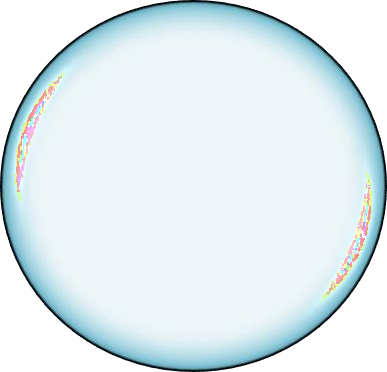 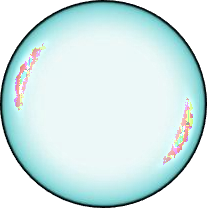 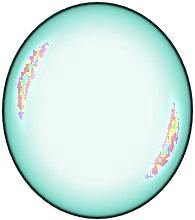 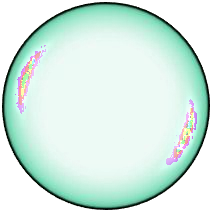 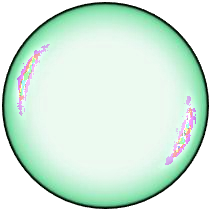 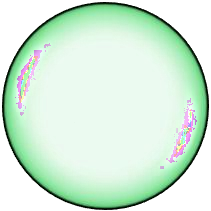 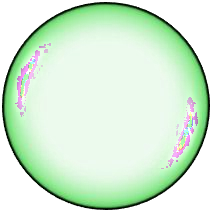 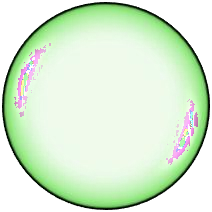 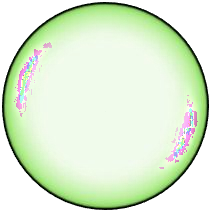 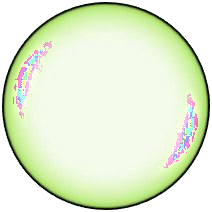 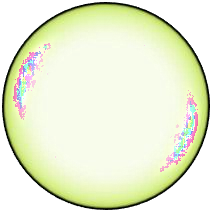 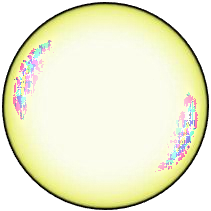 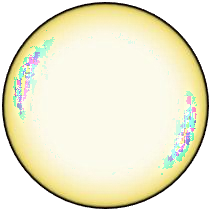 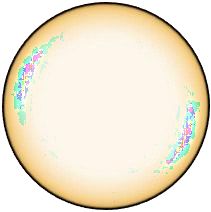 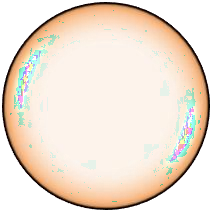 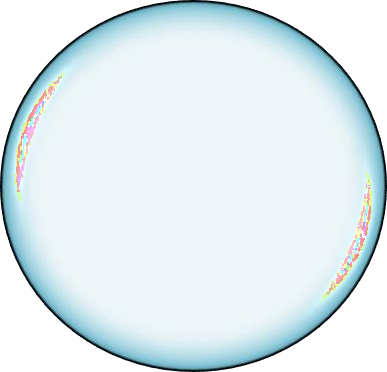 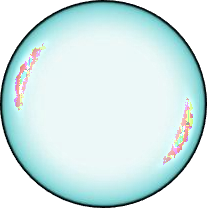 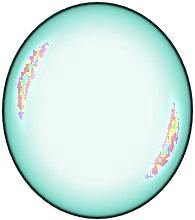 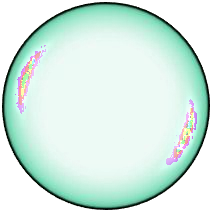 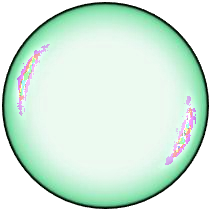 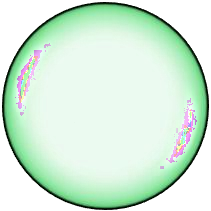 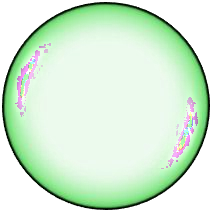 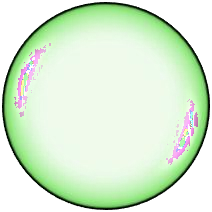 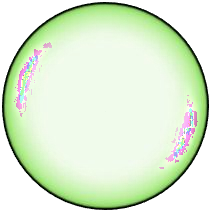 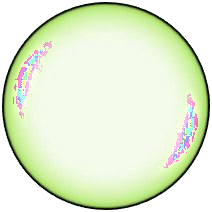 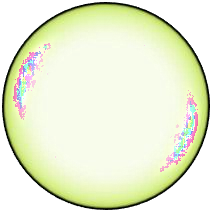 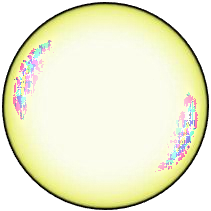 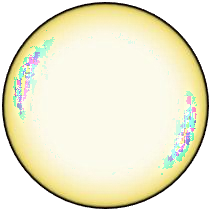 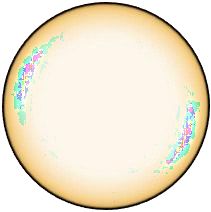 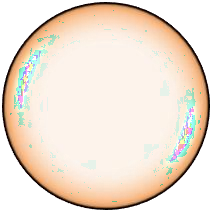 Основные этапы развития Центра2021г. – Обновление системы работы. Формирование целевой установки, главных ориентиров в деятельности Центра; осмысление и принятие педагогами и воспитанниками ведущих педагогических идей, положений, позиций системы. Отработка содержания деятельности и структуры: отбор наиболее эффективных форм и методов деятельности; развитие единого коллектива; создание модели выпускника Центра; рождение новых традиций; аналитическая деятельность и психолого-педагогическая помощь.2022г. – Определение конкретного места каждого компонента системы деятельности Центра, системных связей; творческое развитие и саморазвитие личности педагога и ребенка; исследовательская деятельность педагогов.2023 г. - Анализ реализации программы.Каждый этап завершается анализом эффективности деятельности Центра за соответствующий период и коррекции задач очередного этапа.Стратегические направления развития ЦентраКритерии оценки реализации программы развитияКритерии эффективности организации социо-культурного воспитания детей в Центре:Выстроенная и развивающаяся модель взаимодействия МОУ ДО «ЦТР» с районными организациями в целях создания единого воспитательного пространства;Наличие единого информационного пространства дополнительного образования детей;Позитивная динамика объема программ нового поколения в общем количестве программ дополнительного образования детей;Наличие органов государственно-общественного управления, активно участвующих в разработке стратегии развития учреждения;Доступность и позитивная динамика развивающих возможностей учреждения для детей, выражающаяся в следующих гарантиях:финансовой (бюджет);гибкий рабочий график учреждения, дающий возможность детям заниматься по субботам и воскресениям, в периоды школьных каникулмногопрофильный характер образовательной деятельности ОУ – как реальная основа обеспечения возможности широкого выбора видов деятельности для детей и родителей.Наличие системы мониторинга населения на услуги в системе дополнительного образования детей;Наличие образовательных программ для детей различных возрастных групп и ступеней обучения;Сохранность и пополнение детского контингента, позитивная динамика имиджа учреждения;Реализация здоровьесберегающих технологий и методик воспитания культуры здорового образа жизни;Полнота выполнения Учебного плана учреждения за учебный год и позитивные результаты его выполнения;Наличие в ОУ системы учета достижений обучающихся и педагогов;Высокий уровень культуры педагогического коллектива, владеющего технологиями социально-педагогической поддержки участников творческих объединений;Фактическое выполнение возрастающих познавательных потребностей и интересов обучающихся во внеурочной деятельности;	Увеличение социально-значимых мероприятий во внеурочной деятельности с участием детей, родителей и других групп населения города;	Возросший уровень материально-технической обеспеченности программ дополнительного образования детей;Обеспечение образовательного процесса специалистами, осуществляющими поддержку и сопровождение обучающихся;Удовлетворённость (результаты мониторинга) потребителей образовательных услуг;Наличие положительной оценки деятельности ОУ со стороны общественности;Положительная динамка учебных и личностных достижений обучающихся по результатам аттестации, полученным в ходе мониторинговых исследований;Положительная динамика достижений обучающихся системы дополнительного образования детей по показателям результативности учебной деятельности обучающихся;Критерии оценки социо-культурной личности обучающегося творческих объединений Центра:понимание и принятие норм и правил общения, терпимости, доброжелательности, ответственности и обязательности в отношении с людьми;признание права всякого человека на самостоятельность и независимость;положительная динамика развития чувства любознательности, умение удивляться и адекватно реагировать на различные внешние воздействия;развитость чувств восхищения, любви, уважения;творческое восприятие окружающей действительности потребность создания нового, поиск нестандартного решения, получение высокого удовлетворения от творческого процесса.Критерии оценки профессионально-педагогической компетенции педагогических работников:позитивная динамика уровня квалификации педагогических работников ОУ;владение широким спектром технологий освоения культуры;потребность в творчестве и высокий уровень развития творческих способностей;сформированность умений ориентироваться в работе на развитие личности, способность положительно влиять на психологический климат в коллективе, быть источником духовных ценностей для окружающих;обладание личностными качествами: требовательность, воля, организованность, деловое сотрудничество, способствующее на высоком профессиональном уровне решать задачи образования и воспитания детей.результативность педагогической деятельности по кол-ву успешных обучающихся(по данным внешней оценки), позитивная динамика качества образования;обобщение и трансляция передового педагогического опыта;общественное признание профессиональных заслуг работников ОУ.4.11. Возможные риски1.1Полное наименование программыПрограмма развития Муниципального образовательного учреждения дополнительного образования «Центр творческого развития».1.2Основание для разработки Программы (нормативно- правовые документы)Конституция Российской Федерации.Закон Российской Федерации «Об образовании»Национальная доктрина образования в Российской Федерации до 2025 года.Приоритетный	национальный	проект«Образование».  5.Федеральный закон от 29.12.2012 N 273-ФЗ "Об образовании в Российской Федерации".6.Устав Муниципального образовательного учреждения дополнительного образования «Центр творческого развития».7.Санитарно-эпидемиологические правила и нормативы.7.1.3Заказчик программыОтдел образования администрации муниципального образования муниципального района «Боровского района»1.4Разработчик программыАдминистрация Муниципального образовательного учреждения дополнительного образования «Центр творческого развития». (далее – «Центр»)1.5Цель программыСоздание развивающего образовательного пространства для удовлетворения познавательных личностных   потребностей   обучающегося,   семьи,общества в качественном дополнительном образовании      путем      выявления      и     развитиятворческих способностей, обучающихся, через организацию и проведение массовых мероприятий и непрерывного	образования,	повышения профессиональной компетентности и развитияпедагогического творчества1.6Основные задачи программыПрограмма призвана решить следующие задачи:-Создание нормативно-правовой локальной базы, обеспечивающей реализацию программы внутри учреждения.-Совершенствование организационных форм, технологий и содержания образовательного процесса деятельности Центра-Совершенствование учебно-методического обеспечения Центра и УДОД Калужской области-Организация содержательного развивающего детского и семейного досуга через воспитательные мероприятия центра, реализацию проектов и календаря массовыхмероприятий-Повышение	социального		статуса	и профессиональное		совершенствование педагогических и руководящих работников Центра и педагогов УДОД Калужской области-Модернизация и развитие материально-техническогооснащения Центра1.7Сроки реализациипрограммы2014-2019 учебный год1.8Ожидаемые результаты реализации программывысокий	имидж		Центра	как конкурентоспособного				учреждения дополнительного	образования		с инновационной,			инвестиционно- привлекательной образовательной средой;обновленное содержание образования и инновационные технологии обучения с учетом современных требований;наличие условий для творческой самореализации обучающихся, педагогов и родителей;максимальный учет интересов обучающихся и их родителей в выборе содержания и технологий образовательно-воспитательной работы;модернизированная	материально-техническая база,	соответствующая	современным информационно-коммуникационным технологиям обучения;четко-выстроенная	модель	повышения квалификации педагогических кадров;создание новых детских творческих коллективов и профессиональных сообществ, на базе Центра;увеличение количества участников, лауреатов и победителей конкурсов различного уровняобучающихся и педагогических работниковЦентра	и	общеобразовательных учреждений	Боровского района.1.9Исполнители основных мероприятий ПрограммыМуниципальное образовательное учреждение дополнительного образования «Центр творческого развития» во взаимодействии с образовательными учреждениями Боровского район.;1.10Руководитель программы: фамилия, имя, отчество, должность, телефонПодплутова Ольга Александровна, директор, 8(48438)4-29-541.11Система контроля хода выполнения программыТекущий мониторинг процесса и результатов реализации программных мероприятийосуществляется руководителем Программы№ п\пОбразованиеОбразованиеКатегорияКатегорияЗвания наградыЗвания награды№ п\пВысшееСредне- специальноеВысшаяПерваяОтличникнародного просвещенияЗаслуженный работник№НаправленностьКол-вопрограммКол-вообъединенийКол-во учащихся1.Художественная17176992.Социально-педагогическая453973.Культурологическая11484.Военно-патриотическая11295.Научно-техническая1092056.Спортивно-техническая33327.Физкультурно-спортивная33908.Туристско-краеведческая1136ИТОГО:40401536№НаправленностьКол-во программ2019-2020 уч. годКол-во программ2020-2021 уч. год1.Художественная2.Социально-педагогическая3.Культурологическая4.Военно-патриотическая5.Туристско-краеведческая6.Научно-техническая7.Спортивно-техническая8.Физкультурно-спортивнаяИТОГО:№НаправленностьКол-во объединений 2012-2013уч. годКол-во объединений 2013-2014 уч. год1.Художественная5724902.Социально-педагогическая1691883.Культурологическая90634.Военно-патриотическая80235.Туристско-краеведческая39516.Научно-техническая67597.Спортивно-техническая42338.Физкультурно-спортивная10658ИТОГО:1165965№НаправленностьКол-во обучающихся 2012-2013 уч.годКол-во обучающихся 2013-2014 уч. год1.Художественная1642317 3132.Социально-педагогическая499261063.Культурологическая223319694.Военно-патриотическая16786625.Туристско-краеведческая6529336.Научно-техническая167716347.Спортивно-техническая9857948.Физкультурно-спортивная28461544ИТОГО:3148630955№ п/пВид образовательной программыКол-во программ 2012-2013уч. годКол-во программ 2013-2014уч. год1.Авторские73442.Модифицированные12329463.Экспериментальные5014ИТОГО:13551004№ п/пПроведенное мероприятиеКол-во проведенныхмероприятийКол-во участников1.Проведение	индивидуальных	игрупповых консультаций253432.Проведение	семинаров, семинаров-практикумов и мастер-классов132153.Проведение очных сессий очно- заочных школ для педагогов иобучающихся61874.Проведение	экспертизыавторских	дополнительных общеобразовательных программ и программно-методическихматериалов300№ п/пПроведенное мероприятиеКол-вопроведенных мероприятийКол-во участников1.Конкурсы	педагогическогомастерства8257№ п/пПроведенное мероприятиеКол-вопроведенных заседанийКол-во участников1.Проведение	РМО	понаправленностям14300№ п/пСтратегические направления развития ЦентраМероприятияОжидаемые результаты1.Обновление нормативно-Изучение нормативныхактов и документов.Наличие	нормативно-правовой   базы   Центраправового обеспечения деятельности ЦентраПриведение материально- технической базы в соответствие стребованиями СанПиН.Приведение Устава, локальных актов Центра в соответствие с российскими и региональнымидокументами.Приведение Программы и локальных актов Центра в соответствие с российскими и региональнымидокументамирегламентирующей управленческую	и образовательнуюдеятельность	и соответствующуютребованиям российских и	региональных документов.2.Совершенствование образовательного процесса ЦентраМониторинговоеисследование		спроса населения на потребность в дополнительных образовательных			и психолого-педагогических услугах	и		их направленностях.Развитие (расширение и обновление) актуальных направлений деятельности Центра, совершенствование существующих.Совершенствование модели выпускника Центра.Мониторинговое исследованиеобразовательного уровня и личностных достижений обучающихся	в образовательном процессе.Мониторинговоеисследование основных параметров личностного и профессионального роста педагогов	вобразовательном процессе.Наличие функциональной организационно- содержательной	модели образования:Образовательная структура			Центра	- важнейшая составляющая регионального образовательного пространства, социально востребованная, органично сочетающая в себе		воспитание, обучение	и		развитие личности ребенка;Управление, обеспечивающее целенаправленнуюработу всех субъектов педагогического процесса	пофункционированию	и развитию системы;Система	гибких организационных структур		имногообразных образовательных	иразвивающих программ;Равные	стартовые возможности				для каждого			ребенка, планомерная, методически		грамотно выстроенная	работа 	с одаренными					и талантливыми обучающимся;Организационно- содержательная система Центра, способствующая формированию внутренней	мотивации, выявлению и развитию склонностей		и способностей обучающихся с учетом их	индивидуальных особенностей	и направленностимышления, профессиональных склонностей.3.Совершенствование учебно- методического обеспечения Центра Ежемесячный обзор новой литературы по актуальным проблемам ДОД;Участие	в	конкурсах профессионального мастерства педагогов;Создание				системы эффективного		контроля качества	дополнительного образования,	его			информационно- технологического обеспечения;Выпуск	методической продукции и публикаций опыта работы Центра в  сб. «Акварель»;Формирование	банкаданных      по      различнымНаличие	системы методического		и информационного обеспечения образовательного процесса:Ведение и обновление данных		реестра дополнительных общеобразовательных программ	системы дополнительного образования Калужской области;Система	областных методическихмероприятий		с педагогами учреждений дополнительного образования	детейнаправлениям	УДО в Боровском районе;	Создание электронного каталога образовательных и досуговых программ;Активизация педагогов к участию	впрофессиональных конкурсах;Разработка педагогами практико-ориентированных проектов	посовершенствованию образовательного процесса в УДО;Участие во всероссийских конкурсах	региональных программ		развития дополнительного образования детей;Обновление	методической продукции;Пополнение банка данных по	различнымнаправлениям ДОД.Реализация	практико- ориентированных проектов.Калужской области;Демонстрация педагогическогомастерства	впрофессиональных конкурсах	разного уровня;4.Обновление программно - методического обеспечения Центра Экспертная оценка существующего программно-методического обеспечения Центра Наличие	постоянно обновляющегося		банка программно-методического обеспечения:Формирование	пакетана соответствие современным требованиям.Разработка вариативных моделеймодифицированных учебных программ и учебно-методическихпособий нового поколения для различных видов творческой деятельности в Центре;Отслеживаниеэффективности реализации дополнительных общеобразовательных программ через систему конкурсов;научно-методических и диагностических материалов	новогопоколения	для учрежденийдополнительного образования;Психолого-педагогический инструментарий	для отслеживанияэффективности реализациидополнительной общеобразовательной программы5.Организация содержательного развивающегодетского и семейного досуга через воспитательные мероприятия центра и реализацию проектовПроведениесодержательных досуговых мероприятий(традиционных и по заказу социума);Обеспечение	организации оздоровительно-досуговой деятельности		детей	во время каникул;Обновленная	система воспитательной работы в соответствиисовременнымитребованиями	к образованию молодежи:Создание	условий	для использования обучающимся свободного времени для своего		личностного развития;Развитие	навыков		у обучающихся		по рациональному использованию свободного		времени, Подготовка педагогов для работы с одаренными детьми;Обеспечение возможности одаренного	ребенка, общающегося в группе со«средними»	детьми, общаться со столь же одаренными сверстниками в рамках региональных и российских фестивалей, конкурсов и пр.становление		активно- отрицающей позиции по отношению				к психоактивным веществам,			которая даёт ощущение успеха, самоутверждения, активизирует	процессы самопознания				и самовыражения ребенка;Наличие		системы воспитательных мероприятий,	которые могут стать основой для общих	коллективно- творческих			дел воспитательной системы Центра;6.Повышение социального статуса	ипрофессиональное совершенствование педагогических	и руководящихработников ЦентраАнализ профессиональной компетентности педагогов Центра на основе диагностики;Проведение	групповых	и индивидуальных консультаций по вопросамНаличие	системы повышения профессионального мастерства кадров:Обеспечение разносторонности, привлекательности,реформирования	системы дополнительного образования детей;Повышение	квалификации педагогов		ипрофессиональная переподготовка руководителей Центра;Формирование	пакета положений	региональных конкурсов профессионального мастерства педагогов;Подготовка	педагогов	к аттестации;Разработка	стратегии комплектования кадров;Создание творческих групп педагогов;Усиление		методической подготовки	педагогов	на уровне		методических объединений Центра, уникальности		и,		в конечном	счете,			- результативности		как практико- ориентированного образования, специалистами, профессионалами, мастерами своего дела.Создание	условий	для повышенияквалификации в тесном сотрудничестве	с образовательными учреждениями России и Калужской области.Перевод	системы дополнительного образования		детей, педагогами- профессионалами,			на новый			болеекачественный уровень развития в соответствии с новыми требованиями к образованию в России.Создание	организационно- методических условий для эффективной самообразовательнойдеятельностипедагогических кадров на основе ИКТ-компетенций;Создание		четко- выстроенной	модели повышения квалификации педагогическихработников, в том числе с использованиемдистанционных технологий7.Модернизация	и развитие материально- технического оснащения ЦентраТекущий	ремонт	зданий Центра;Благоустройство территории Центра;Приобретение мебели и оборудования для учебных кабинетов;Приобретение компьютерного оборудования,программного обеспечения;Модернизированная материально- техническая	база, соответствующая современныминформационно- коммуникационным технологиям обучения;Соответствие условий реализации Программы развития требованиям противопожарнойбезопасности, нормам охраны	труда работников центра.РискиМеры для минимизации рисковОграничение бюджетных часов, выделяемых на 1-ого обучающегося в системе ДОД не нанесёт урон детям со сниженной активностью, чья природная энергия исчерпывается в рамках школьных программ, но станет препятствием для развития детей повышенной социальной активностиПланомерное внедрение в образовательную деятельность	Центра	проектных технологий, увеличение количества модульных и длительных досуговых программ для работы с обучающимися с повышенной социальной активностьюРезкое вытеснение из системы ДОД работников старшего поколения и замена их молодёжью может привести к снижению уровня таких качеств педагогических коллективов как наставничество,	подвижничество, культура общения, способность достойно выходить из сложных психологических ситуацийПланомерное введение и последующее расширение возможностей внутренних коммуникаций как управленческой подсистемы       в       решении	задач наставничества, через реализацию комплексных	и	интегрированных дополнительных общеобразовательных программЧрезмерное внедрение программ с преобладанием		новейших информационных технологий с вытеснением	традиционных проверенных временем программ приведёт к практической реализации афоризма «Плоды нашего просвещения сваливаются нам на голову»Системный подход к определению и учету особенностей	использования информационных технологий в ходе организации процесса формирования программного обеспечения учрежденияПсихологическая	неготовность отдельных педагогов к кардинальным изменениямДиагностика	готовности	различных категорий участников Программы развитияДробление коллектива как единогоРазвитие	кооперативных	связей.целого,	возникновение	конкурентной борьбы, межличностных напряжений.Формирование	пространства	общих смыслов проектной деятельности.Утрата преемственности в развитии Центра как целостной социально- педагогической системыПерепроектирование с учетом данных диагностики с целью сохранения и восстановления связей преемственности.